Publicado en Madrid el 24/07/2023 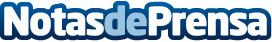 Las actividades acuáticas imperdibles en Los CabosDesde una relajante travesía en catamarán para admirar el Arco de Cabo San Lucas hasta surfear las mejores olas de todo México, Los Cabos ofrece un sinfín de actividades acuáticas adaptadas a todas las edades y gustos, según Fiturca Datos de contacto:Charo Hierro602252786Nota de prensa publicada en: https://www.notasdeprensa.es/las-actividades-acuaticas-imperdibles-en-los Categorias: Viaje Sociedad Madrid Entretenimiento Nautica Turismo Otros deportes Ocio para niños http://www.notasdeprensa.es